Задание 4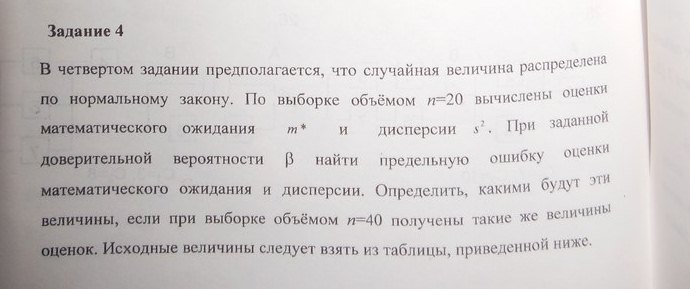 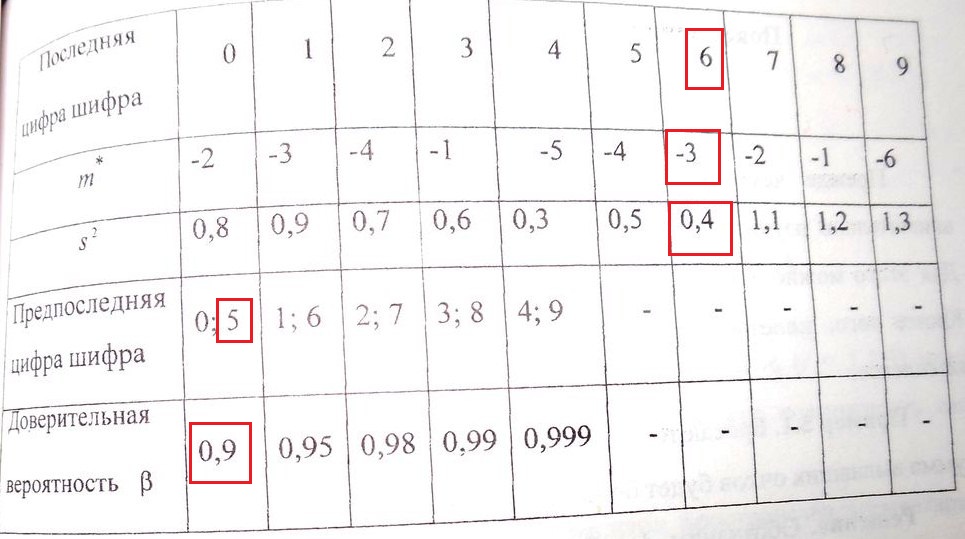 Задание 29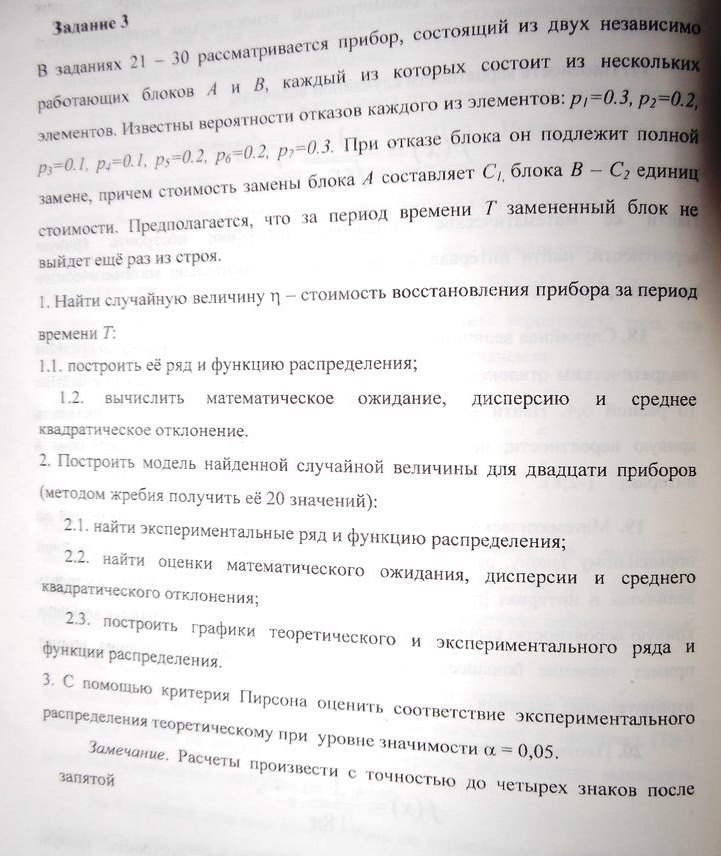 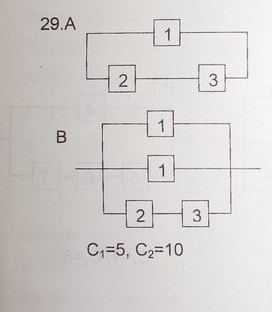 Задание 6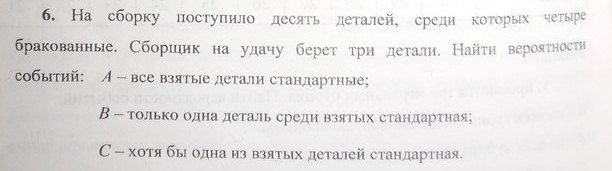 